Publicado en Madrid el 17/01/2017 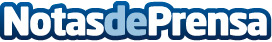 Asesoría Laboral en la empresaCualquier empresa debe atenerse a la normativa vigente en materia laboral. Para llevar a cabo esta gestión, de forma actualizada, la asesoría laboral es el área encargada de orientar y aconsejar sobre los trámites necesarios que están vinculados al personal trabajador, así como a sus relaciones laborales con la empresaDatos de contacto:Antonio J Cañizares958050200Nota de prensa publicada en: https://www.notasdeprensa.es/asesoria-laboral-en-la-empresa_1 Categorias: Nacional Derecho Madrid Ciberseguridad Recursos humanos Consultoría http://www.notasdeprensa.es